                                                          Textul în versuri       Textul în versuri se numește poezie. Un rând dintr-o poezie se numește vers, iar unul sau mai multe versuri formează o strofă.       În cazul în care nu vă încape un vers pe un rând de caiet continuați pe rândul următor de la jumătate spre dreapta.1. Transcrieți:                                                        Somnoroase păsărele                                                                  (fragment)                                                                                    de Mihai EminescuSomnoroase păsărelePe la cuiburi se adună,Se ascund în rămurele -              Noapte bună!Doar izvoarele suspină,Pe când codrul negru tace.Dorm și florile-n grădină -             Dormi în pace !________________________________________________________________________________________________________________________________________________________________________________________________________________________________________________________________________________________________________________________________________________________________________________________________________________________________________________________________________________________________________________________________________________________________________________________________________________________________________________________________________________________________________________________________________________________________________________________________________________________________________________________________________________________________________________________________________________________________________________________2. Extrageți din versurile de mai sus cuvintele care rimează.________________________________________________________________________________________________________________________________________________________________________________________________________________________________________________________________________________3. Scrieți o strofă dintr-o poezie învățată la școală și subliniați cuvintele care rimează.________________________________________________________________________________________________________________________________________________________________________________________________________________________________________________________________________________4. Găsiți cuvinte care rimează :Model : copilaș - gingaș - fluturaș* floare - ____________________________________________________________* carte - _____________________________________________________________* primăvară - _________________________________________________________5. Scrieți două ghicitori și încercuiți ultimele sunete care rimează.________________________________________________________________________________________________________________________________________________________________________________________________________________________________________________________________________________6. Transcrieți o poezie cu versurile mai lungi.____________________________________________________________________________________________________________________________________________________________________________________________________________________________________________________________________________________________________________________________________________________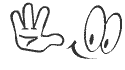 